Долгосрочный проект в средней группеТема проекта: «Здорово быть здоровым»Подготовила воспитатель:  Азыркина Светлана Михайловна.Тип проекта: Исследовательско-практико-ориентированный, долгосрочный ( сентября 2020г. –  май 2021г.). Участники проекта: педагоги, воспитанники средней группы и родители воспитанников. Актуальность проекта: Дошкольный возраст – один из наиболее ответственных периодов в жизни каждого человека. Именно в эти годы закладываются основы здоровья, гармоничного, умственного, нравственного и физического развития ребенка, формируется личность человека. В настоящее время остро стоит вопрос о путях совершенствования работы по укреплению здоровья, развитию движений и в целом физического развития детей, как фундаментальной составляющей общечеловеческой культуры. Здоровьесбережение ребенка – это одна из приоритетных задач в педагогике. Как научить ребенка беречь свое здоровье? Что значит быть здоровым? Здоровье – ни с чем несравнимая ценность. Каждому человеку присуще желание быть сильным и здоровым. Здоровый образ жизни – это концепция жизнедеятельности человека, направленная на улучшение и сохранение здоровья с помощью соответствующего питания, физической подготовки, морального настроя и отказа от вредных привычек. Здоровый образ жизни является предпосылкой для развития разных сторон жизнедеятельности человека. Важнейшее направление в работе по оздоровлению детей — это осуществление профилактических и лечебно-оздоровительных мероприятий в детском саду. Прежде всего, нам, взрослым, необходимо прививать ребенку правильное, осознанное отношение к собственному здоровью уже в дошкольном возрасте воспитывать чувство ответственности за него., чтобы воспитание здорового ребенка проходило в тесном сотрудничестве с родителями. Важно, чтобы забота о здоровье детей в детском саду сочеталась с заботой о ребенке в семье. В первую очередь семья должна быть примером воспитания культуры здорового образа жизни.Забота о ЗОЖ - это основа физического и нравственного здоровья, а обеспечить укрепление здоровья можно только путем комплексного решения педагогических, медицинских и социальных вопросов. Изучение возможностей и потребностей педагогического коллектива и родителей по оздоровлению детей. Создание условий для психологического комфорта и сохранения здоровья детей. Совершенствование результатов проекта. Цель проекта: 1. Формирование у дошкольников основы здорового образа жизни, добиваться осознанного выполнения правил здоровосбережения и ответственного отношения, как к собственному здоровью, так и здоровью окружающих, сохранение и укрепление здоровья детей, потребности поведенческих навыков здорового образа жизни. 2. Организация благоприятных условий для будущего формирования здоровой и физически крепкой личности, воспитания у детей созидательного отношения к своему здоровью. 3. Повысить эффективность здоровьеориентированной деятельности в ДОУ путем создания, теоретического обоснования и практического применения модели формирования ценностей здорового образа жизни у дошкольников с учетом их возрастных и индивидуальных возможностей, включающей эффективные технологии развитая, воспитания и оздоровления. Задачи: Образовательные:  Дать знания об основах безопасности жизнедеятельности; о здоровье человека и способах укрепления; о гигиене здоровья.  Научить элементарным приемам сохранения здоровья.  Воспитательные:  Формировать положительное отношение к здоровому образу жизни у детей дошкольного возраста.  Воспитать желание у детей заботиться о своем здоровье.  Формировать у дошкольников потребность в положительных привычках. Профилактические:  Развивать у детей потребность в активной деятельности.  Развивать потребность в выполнении специальных профилактических упражнении и игр на занятиях и в повседневной жизни.Ожидаемый результат:  Снижение уровня заболеваемости.  Повышение уровня физической подготовленности.  Сформированность осознанной потребности в ведении здорового образа жизни.  Благотворное влияние на развитие речи, расширение кругозора, физических и нравственных качеств, сохранение и укрепление здоровья.Предполагаемый продукт проекта:  Оформление фотовыставки «Здоровая и дружная семья».Этапы реализации проектаПерспективный планПроект "Где живут витамины" для детей средней группыНазвание проекта: «Где живут витамины».Тип: познавательныйВид: педагогический.Основное направление: ЗОЖ.Сроки реализации проекта: сентябрь 2020 годФорма реализации проекта: Экскурсия на огород детского сада, беседы, наблюдения, дидактические игры, чтение литературы, труд в природе, работа с родителями.Участники проекта:  воспитатели группы Азыркина С.М., воспитанники средней группы, родители воспитанников.Целевая группа: дети 4 - 5 летАктуальность. Витамины – это органические элементы, содержащиеся в большом количестве в продуктах, как животного, так и растительного происхождения. У каждого витамина есть свои особенности и задачи в отношении воздействия на организм человека. Ухудшение качества питания, недостаток в пище витаминов и микроэлементов отрицательно сказываются на физическом развитии детей. В нашей жизни дети порой не знают, что в овощах и фруктах  содержатся основные витамины., необходимые для жизнедеятельности.Цель проекта: Формирование у детей представления о правильном питании и здоровом образе жизни.Задачи: 1. Познакомить с понятием «витамины», об их пользе для здоровья человека; о содержании тех или иных витаминов в овощах и фрукта.   2. Способствовать развитию творческих способностей детей, умения работать сообща, согласовывая свои действия.3. Развивать у детей представления о пользе овощей, фруктов, ягод для здоровья человека. 4. Воспитывать у детей  стремление к здоровому образу жизни. Ожидаемый результат:• развитие духовно – богатой личности ребёнка, как активного участника проекта;• создание благоприятных условий для саморазвития ребёнка, проявления его творческой деятельности;• обогащение детей знаниями о пользе витаминов для организма человека.Методы реализации проекта: Игровая деятельность, речевая деятельность, познавательная деятельность, художественная деятельность, оздоровительная деятельность, трудовая деятельность.Этапы реализации проекта.1 этап. Подготовительный.• Ознакомление детей и родителей с темой проекта.• Постановка цели и задач. • Изучение методического материала и специальной литературы для успешной реализации проекта. • Беседа для уточнения у детей первоначальных знаний по данной теме.• Подбор дидактических игр, художественной литературы, подготовка  методического оборудования, консультация для родителей.• Составление плана основного этапа проекта.2 этап. Основной – практический.• Беседа для уточнения имеющихся знаний у детей о правильном питании (витаминах). «Где живут витамины?»• Создание развивающей среды: уголка для сюжетно-ролевых игр «Фруктовое кафе»; магазин «Овощи-фрукты»; дидактических, настольно-печатных  игр.• Памятка «Овощи и фрукты – источник здоровья».• НОД «Что нам осень принесла?» • НОД «Огурец и помидор», «Яблоко и груша», «Ветка вишни» -  рисование; «Овощи», «Фрукты», «Корзина с брусникой» - лепка;• ОД «Ширма с овощами», «Ширма  с фруктами».• Ознакомление с произведениями художественной литературой: стихотворение А. Барто «Морковный сок», Ю. Тувим «Овощи» Н. Егоров «Редиска», «Горох», «Огурцы», «Помидор». Русских народных сказок «Репка», «Мужик и медведь». Заучивание и чтение стихов об овощах, ягодах и фруктах. Отгадывание и загадывание загадок. Чтение пословиц и поговорок.• Д\игры: «Четвертый - лишний»; «Вершки – корешки»; «Дары природы»; «Что растет в огороде»; «Попробуй и отгадай»; «Чудесный мешочек»; «Собери картинку»; «Съедобное - несъедобное»;  «Овощи и фрукты»;  «Узнай на вкус».• Подвижные игры: «Собери урожай» (эстафета), «Баба сеяла горох»; Хороводы: «Кабачок», « Что нам осень подарила», « Урожайная», « Витаминный хоровод».• Настольные игры: лото, домино, «Угадай, какой овощ»; «Собери картинку».• Сюжетно - ролевые игры: магазин «Овощи - фрукты», «Фруктовое кафе».• Пальчиковые игры: «Апельсин», «Капуста», «Хозяйка на базар пошла…».• Драматизация: сказка «Репка».• Рассматривание иллюстраций, муляжей фруктов, овощей, ягод.• Беседы: «Наши друзья витамины», «Что растет на огороде?», «Что растет в саду?» «О пользе Овощей и фруктов».• Употребление в пищу овощей, фруктов, лука, чеснока в детском саду.  Приготовление дома витаминного, овощного салата – рецепты полезных блюд.• Консультация для родителей «О пользе витаминов для детского организма» 3 этап. Заключительный.• Подведение итогов реализации проекта.   Проведенная работа позволила сделать вывод о том, что овощи и фрукты полезны для здоровья человека. В них содержится большое количество витаминов, необходимых для жизнедеятельности. Главным фактором влияющем на здоровье семьи является здоровый образ жизни, физическое здоровье, правильное и здоровое питание.Организация мероприятий «Недели здорового образа жизни».(ЯНВАРЬ)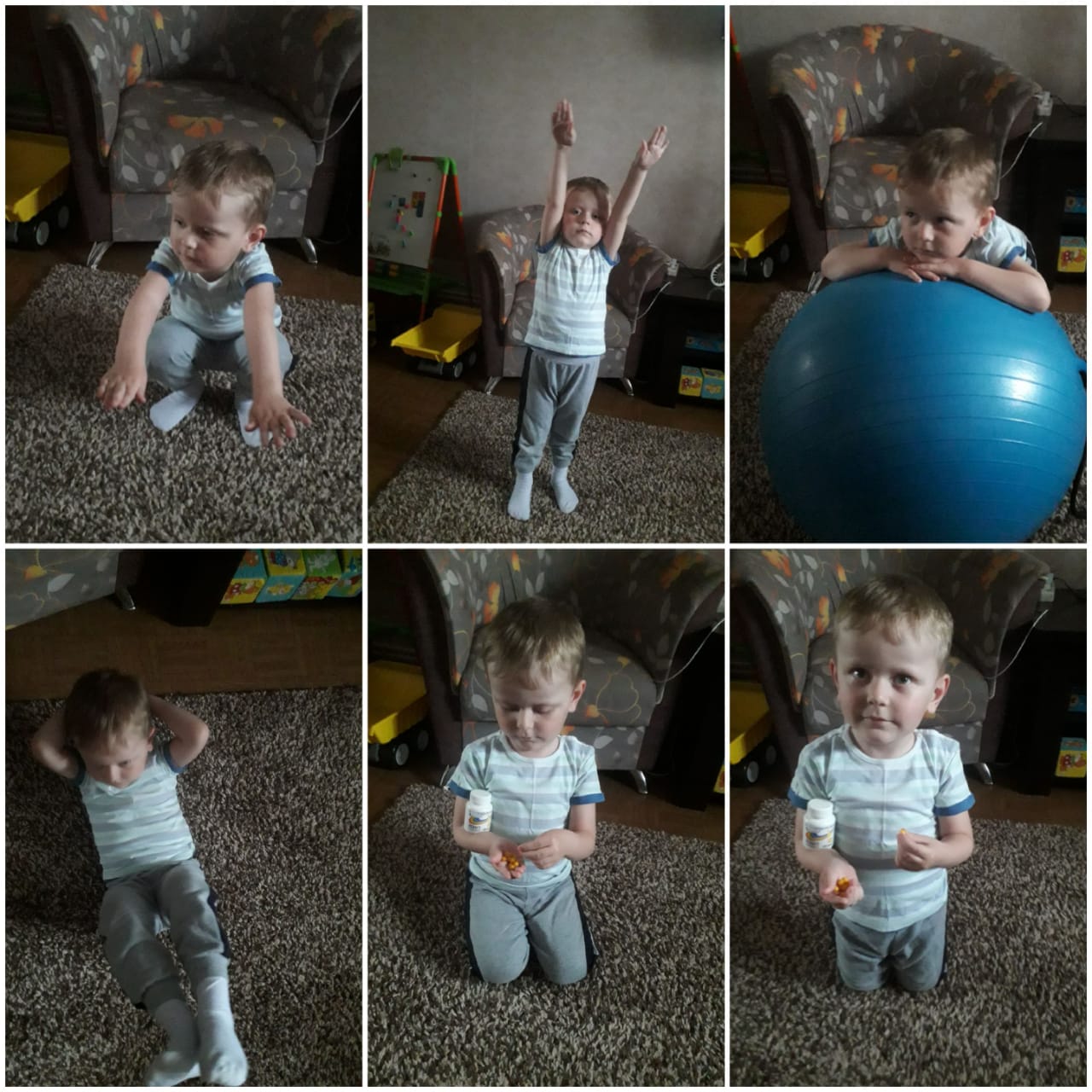 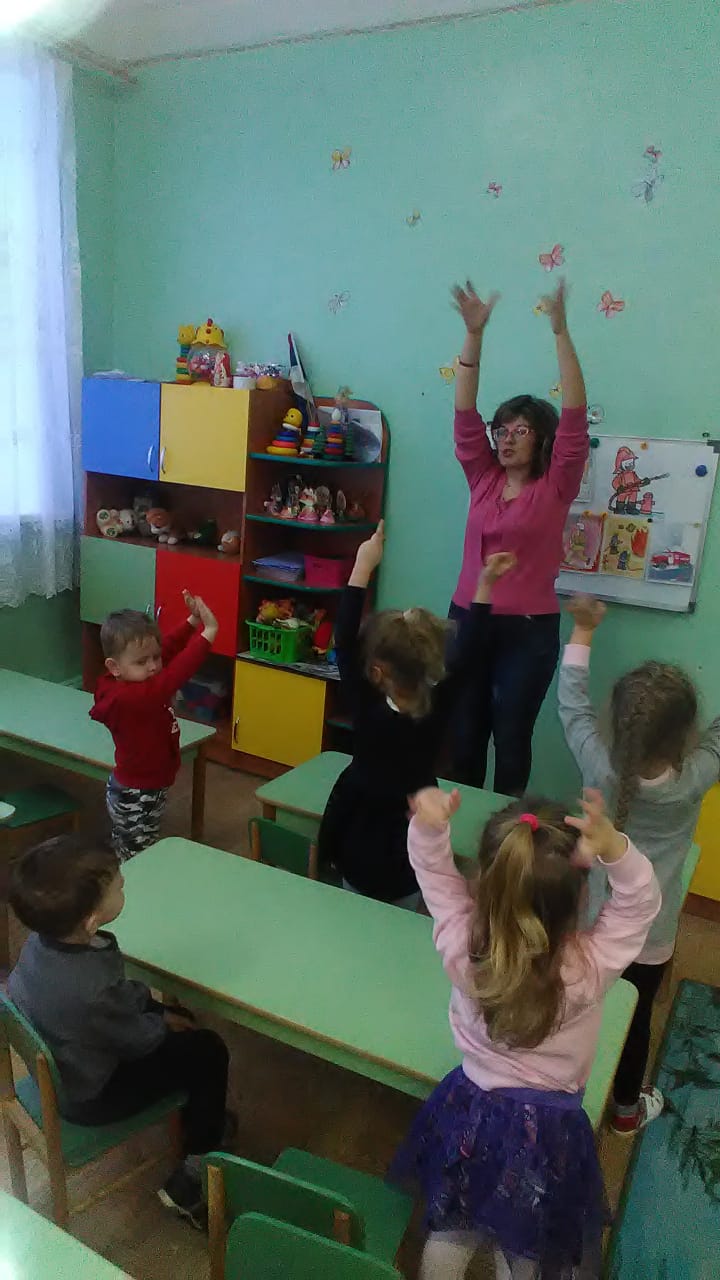 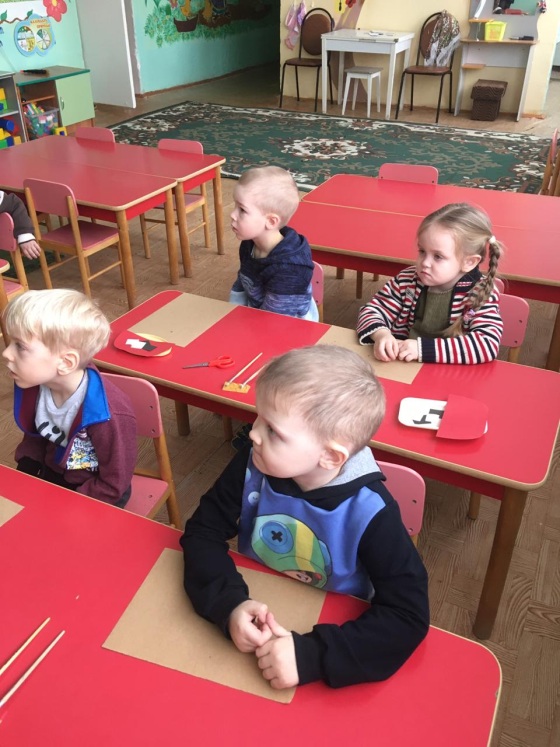 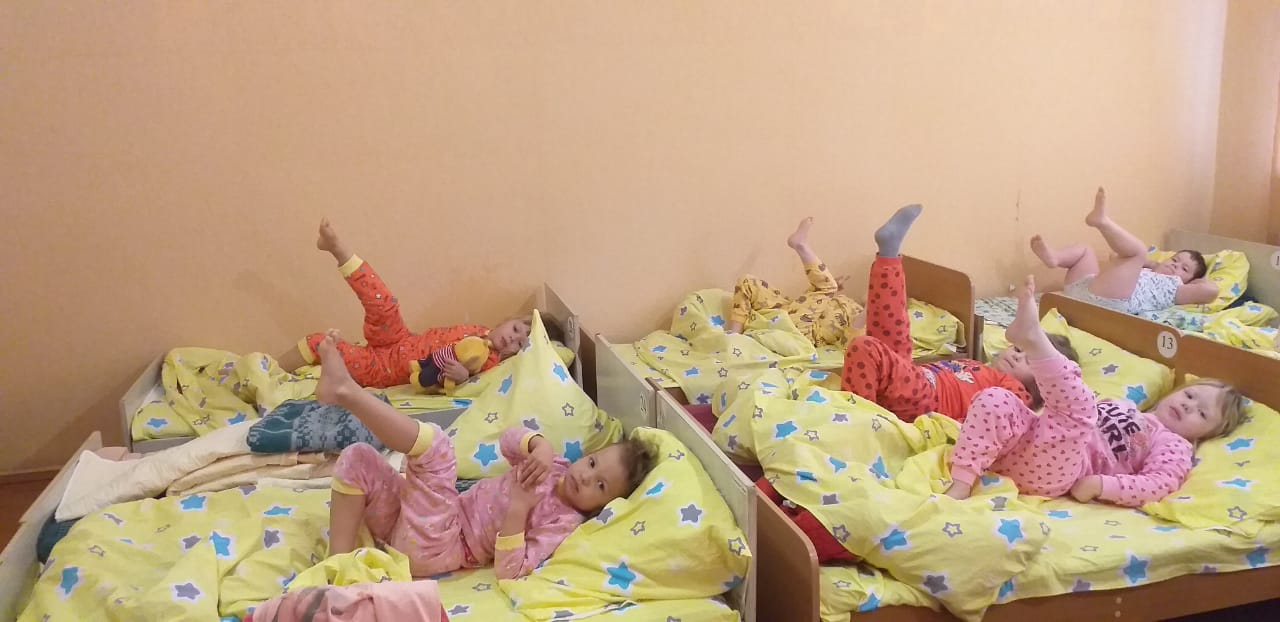 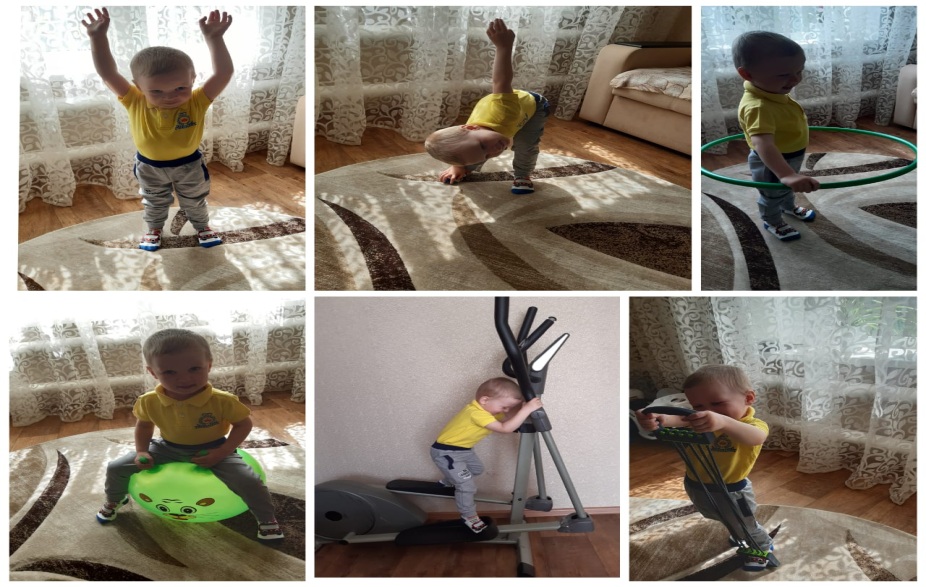 Организация медико-профилактических и музыкальных мероприятий (медицинские осмотры,  профилактика, музыкальные разминки).Вместе учимся здоровью (февраль)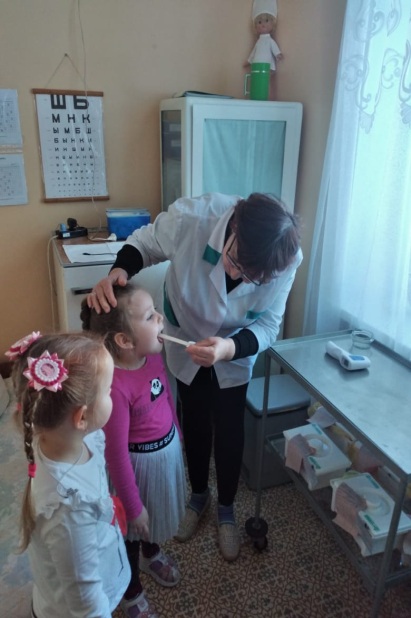 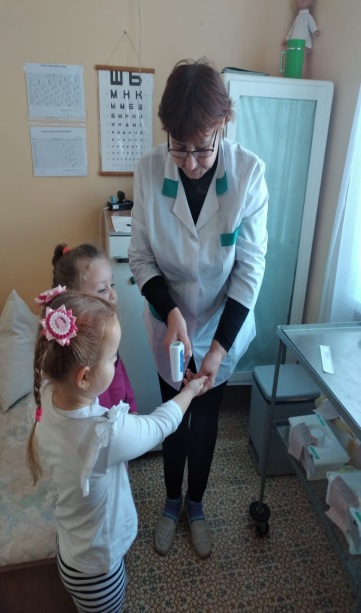 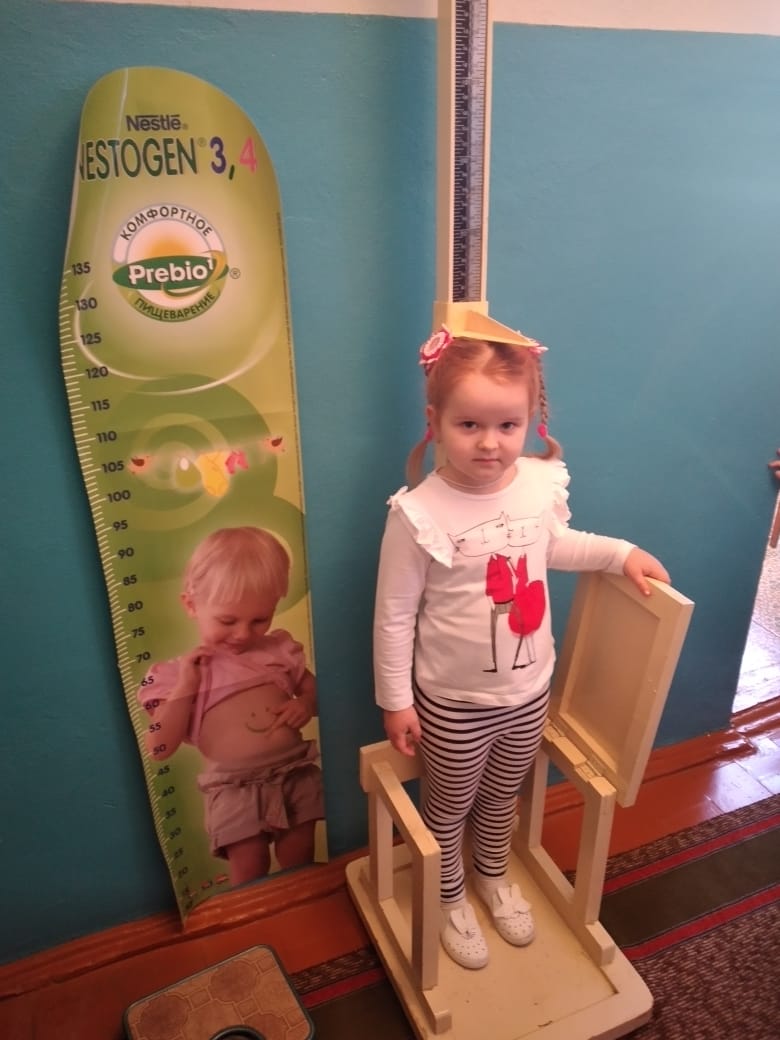 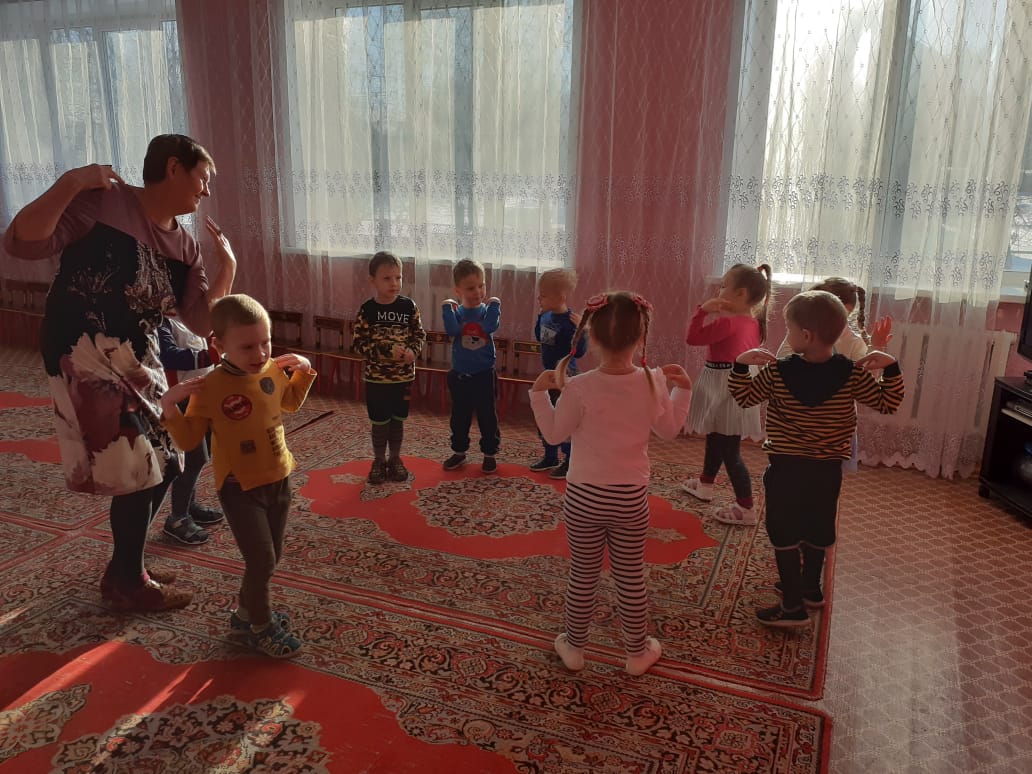 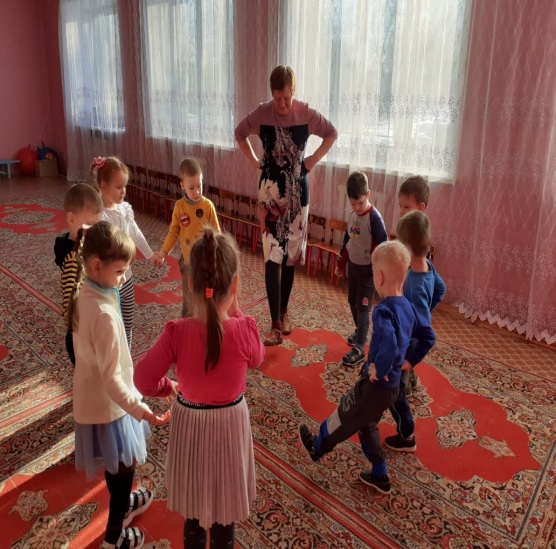 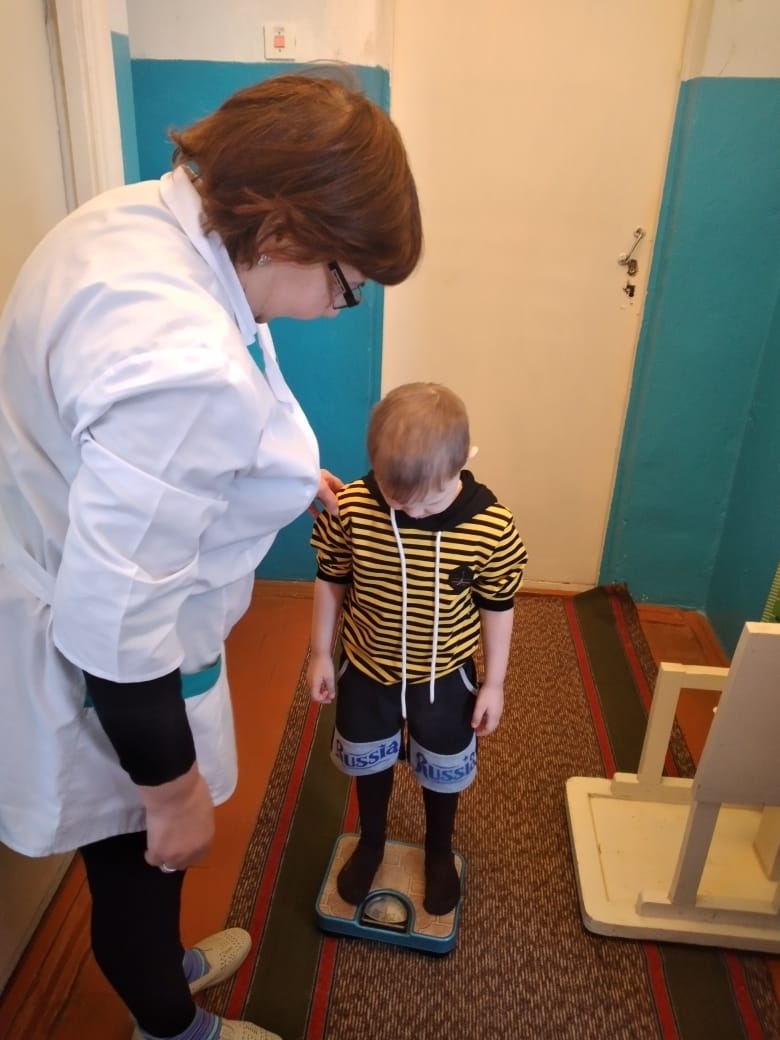 ПОДГОТОВИТЕЛЬНЫЙ 1. Подготовка анкеты для родителей.2. Анализ научно-методической литературы.3. Подбор художественной литературы для чтения детям.4. Планирование совместной работы со специалистами детского сада: медсестрой, музыкальным руководителем.5. Подбор дидактического материала.6. Совместная работа с родительским комитетом по подготовке к проекту.ОСНОВНОЙ1. Освоение  здоровьесберегающих технологий.2. Организация мероприятий «Недели здорового образа жизни».3. Занятия с детьми с введением эффективных здоровьесберегающих технологий.4. Организация медико-профилактических  и музыкальных мероприятий (медицинские осмотры, профилактика, музыкальные разминки5 Проект «Как сохранить здоровье».ЗАКЛЮЧИТЕЛЬНЫЙ1. Оформление фотовыставки «Здоровая и дружная семья».МесяцСовместная деятельностьвзрослых и детейСовместная работа сродителямисентябрь1.Гимнастика для смелых, сильных и умелых «Путешествия в спортландию»2. Беседа «Витамины укрепляют организм»3. НОД: рисование «Я люблю спорт».4. Неделя здоровья.1. Анкетирование «Как сберечьздоровье». 2. Буклет для родителей «Полезные советы для родителей по формированию здорового образажизни).октябрь1. Ценности здорового образа жизни. Беседы: «Как нам измеряли рост»2. ТРИЗ «Олимпийские игры» (виды спорта). 3. Театрализованные этюды «Я-спортсмен»1. Спортивный праздник «Мультстарты». 2 Советы родителям «Одежда детей»ноябрь1. Самомассаж «Хочу быть здоровым». 2. Экскурсия в аптеку «За витаминами». 3. НОД «Что такое здоровье и как его сохранить».4.Объяснение и разучивание поговорки о здоровье.1. Папка-передвижка «Здоровая семья». 2. Консультация  «Прививки залог здоровья».декабрь1. Аппликация «Снеговик, снеговик - ты с детства к холоду привык» 2. Сюжетно-дидактическая игра «Магазин полезных продуктов питания». 3. Дыхательная гимнастика «Это полезно». 4. Беседа «Какие бывают привычки» 5. Исследовательская деятельность «Наши органы».1. Родительское собрание «Семья - здоровый образ жизни».январь1.Рисование по замыслу «Нарисуй любойпредмет, который помогает здоровью»2. Игровые ситуации «Береги здоровье смолоду» (рисунки подсказки)1. Выставка рисунков «Спортивная семья».февраль1. Массаж рук «Весь организм на ладошке».2. НОД «Осанка здорового человека». 3. Игра-путешествие в организм человека. 1. Консультация «Каждый ребенок имеет право на охрану здоровья». март1. Беседа «Безопасность на спортивной площадке». 2. Сюжетно-ролевая игра «На прививку становись». 3. Досуг «Дорога к доброму здоровью». 1. Консультация «Закаливание детей»апрель1. Гимнастика для глаз «Зоркие глазки». 2. Целевая прогулка на спортплощадку 3. Неделя здоровья. 1. Экскурсии-фото   совместно с родителями «Отдых всей семьей»май1.Игра-беседа «Спорт - это здоровье». 2. Беседа «Важные дела для здоровья».1. Фотовыставка «В семейном кругу»